附件1： “2017年初中数学与信息技术深度融合专题网络教研活动”观看及互动指引观看时间：6月13日前观看课前录播视频          6月14日上午8时25分起观看现场活动直播观看方式：使用电脑、手机、平板电脑，通过浏览器、微信、QQ均可以打开观看。一、面向教师的视频网络直播观看地址：http://zy.gdedu.gov.cn/（一）进入网络互动教研专栏方式点击首页“同一堂课，走进东莞”大图片，即可进入网络互动教研专栏。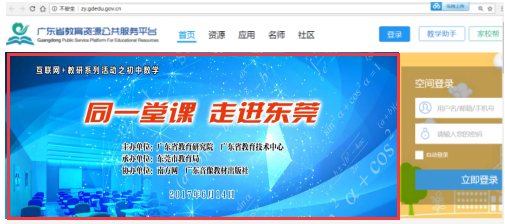 （二）6月13日前课前录播视频观看方式进入网络互动教研平台页面“课程列表”模块，选择“【课前观摩：录播课】，查看老师课前录播视频。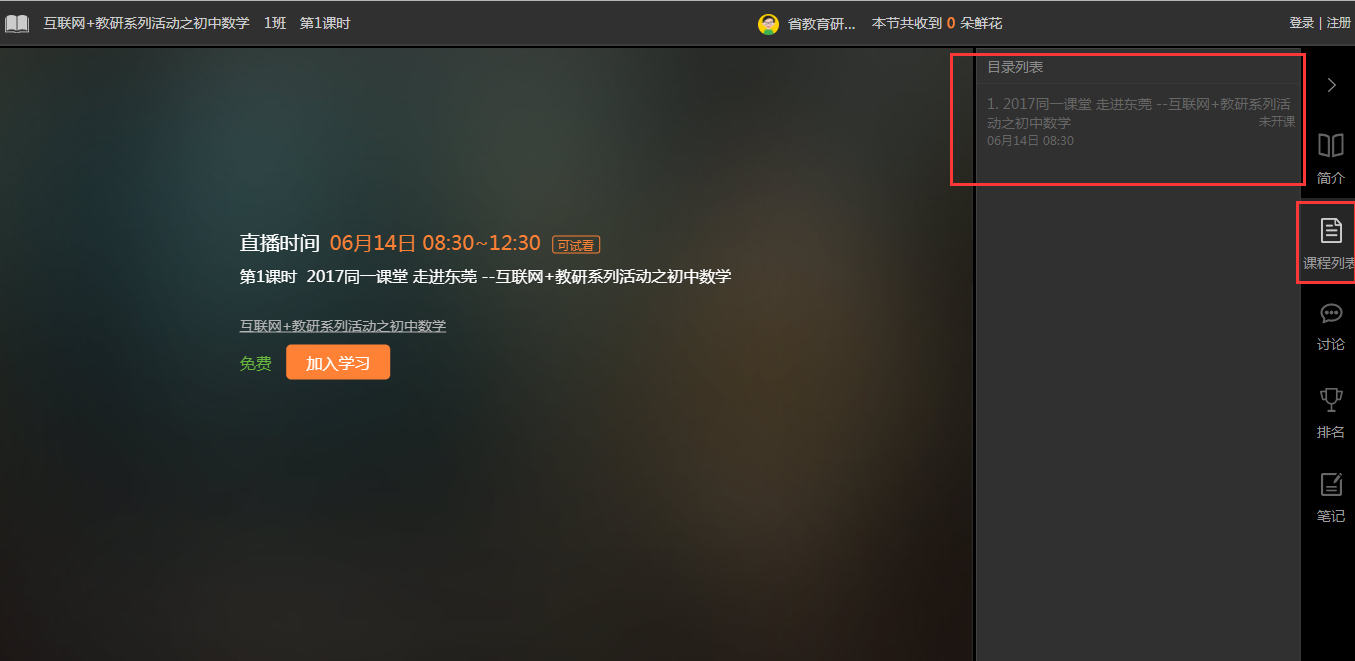 （三）6月14日直播观看方式进入网络互动教研平台页面“课程列表”模块，选择“【6.14现场直播】初中数学与信息技术深度融合专题网络教研活动”即可观看。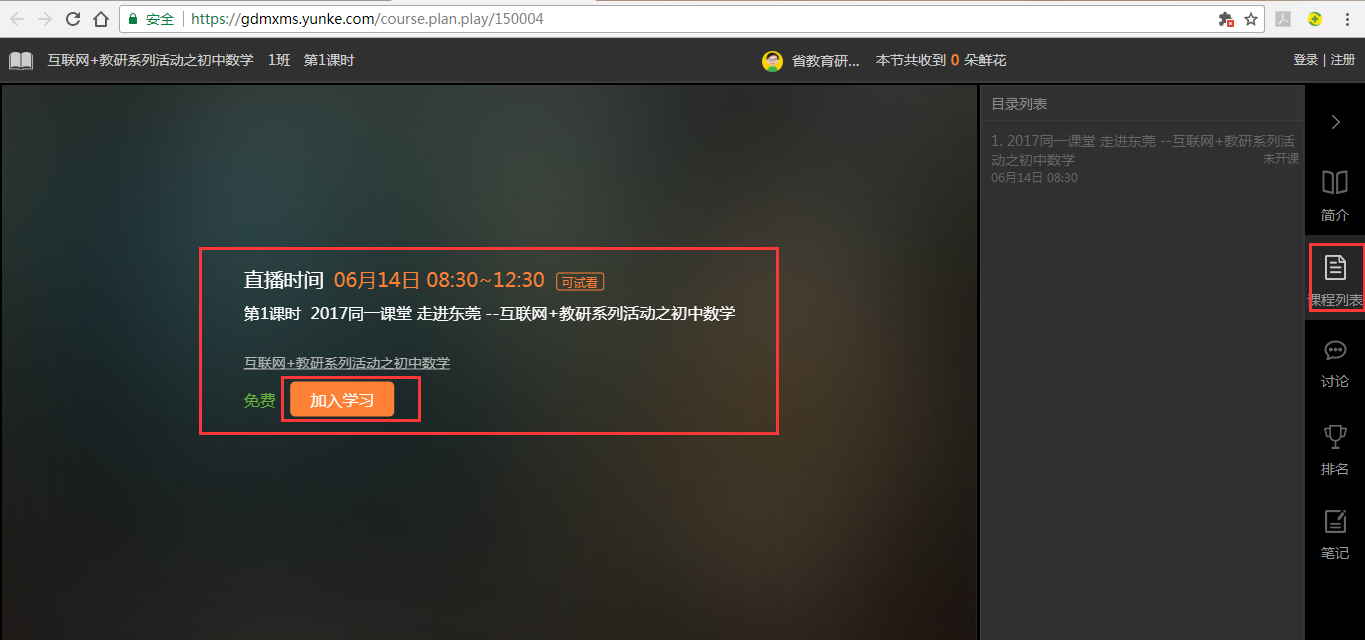 （四）查看教学设计和相关资源进入网络互动教研平台页面“课件”模块，下载老师教学设计进行查看。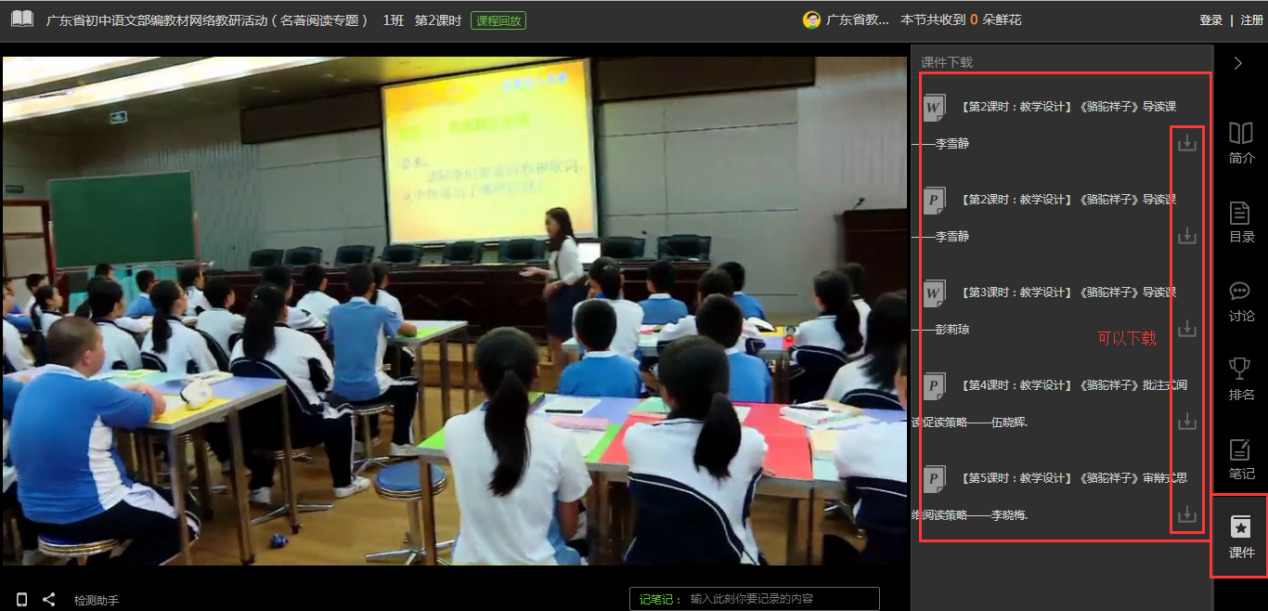 （五）网络实时互动提问进入网络互动教研平台页面“讨论”模块，可以进行实时的文字讨论互动。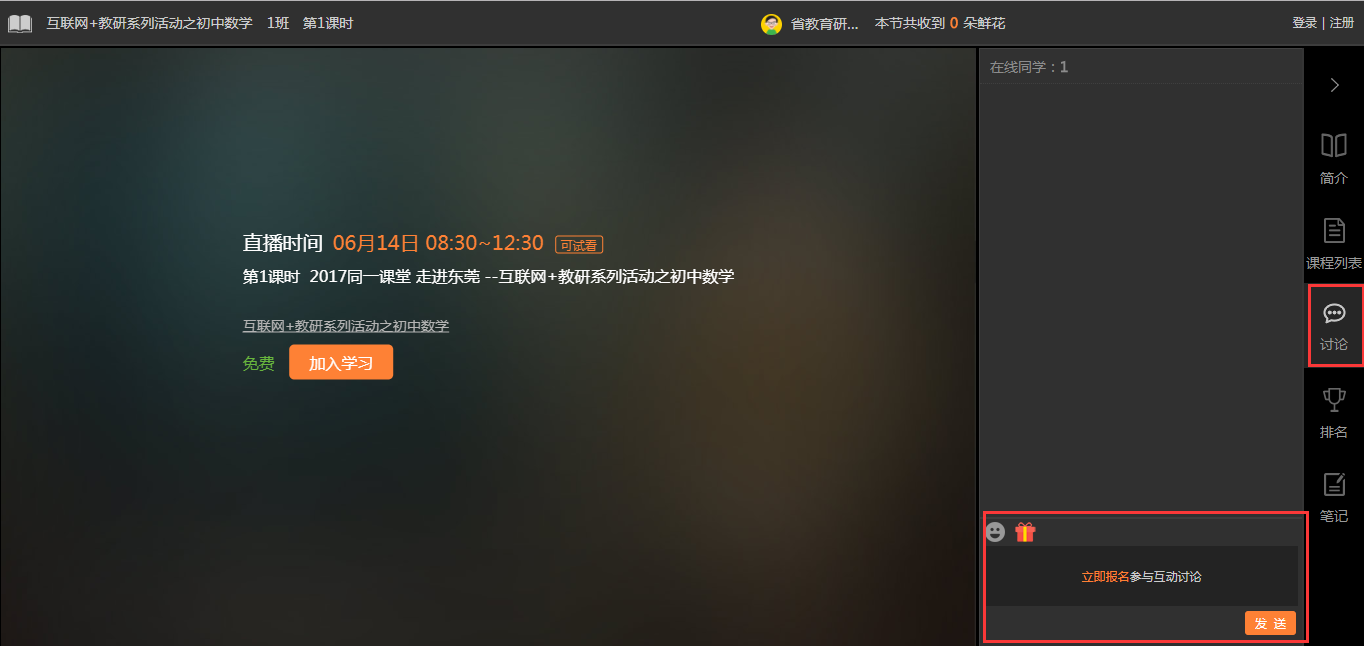 二、面向社会公众的图文直播1．南方网移动端地址http://m.xwzxzb.zyapp.southcn.com/p/71.html2．南方网电脑端地址http://xwzxzb.zyapp.southcn.com/p/71.html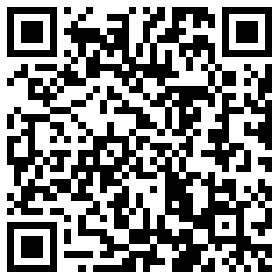 南方网图文直播移动端二维码附件2： 2017年初中数学网络教研活动网络教研点与会情况记录表备注：1．各网络教研点的参会教研员和教师人数上报地市后，以地级市为单位，汇总上报到电子邮箱：jy@gdedu.gov.cn；     2．各网络教研点的图片、体会和建议由各网络教研点负责人直接发到电子邮箱：jy@gdedu.gov.cn。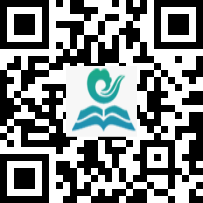 广东省教育资源公共服务平台二维码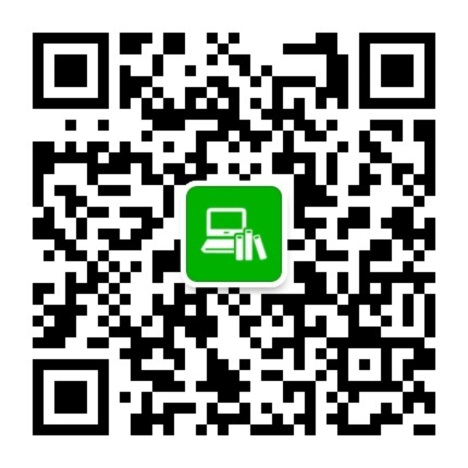 广东教育技术在线公众号二维码序号集中地点与会学校数与会教研员和教师数网络教研点负责人12345678910合计合计